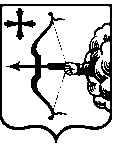 ПРОЕКТ №_______ЗАКОН КИРОВСКОЙ ОБЛАСТИО наделении органов местного самоуправления муниципальных районов, муниципальных округов и городских округов Кировской области отдельными государственными полномочиями Российской Федерации по подготовке и проведению Всероссийской переписи населения 2020 годаПринят Законодательным Собранием Кировской областиСтатья 1. Предмет правового регулирования настоящего ЗаконаНастоящий Закон в соответствии с Федеральным законом от 25 января 2002 года № 8-ФЗ «О Всероссийской переписи населения» 
(далее – Федеральный закон от 25 января 2002 года № 8-ФЗ) и Федеральным законом от 6 октября 2003 года № 131-ФЗ «Об общих принципах организации местного самоуправления в Российской Федерации» определяет порядок осуществления органами местного самоуправления муниципальных районов, муниципальных округов и городских округов Кировской области отдельных государственных полномочий Российской Федерации, переданных для осуществления органам исполнительной власти Кировской области по подготовке и проведению Всероссийской переписи населения 2020 года. Статья 2. Наделение органов местного самоуправления муниципальных районов, муниципальных округов и городских округов Кировской области отдельными государственными полномочиямиНастоящим Законом органы местного самоуправления муниципальных районов, муниципальных округов и городских округов Кировской области (далее – органы местного самоуправления) наделяются отдельными государственными полномочиями Российской Федерации, переданными для осуществления органам исполнительной власти Кировской области по подготовке и проведению Всероссийской переписи населения 2020 года (далее – отдельные государственные полномочия):1) по обеспечению помещениями, охраняемыми, оборудованными мебелью, средствами связи и пригодными для обучения и работы лиц, привлекаемых к сбору сведений о населении;2) по обеспечению охраняемыми помещениями для хранения переписных листов и иных документов Всероссийской переписи населения;3) по предоставлению необходимых транспортных средств, средств связи.Статья 3. Срок, на который органы местного самоуправления наделяются отдельными государственными полномочиямиОрганы местного самоуправления наделяются отдельными государственными полномочиями на 2020 год.Статья 4. Права и обязанности Губернатора Кировской области, Правительства Кировской области, уполномоченного органа исполнительной власти Кировской области при осуществлении органами местного самоуправления отдельных государственных полномочийГубернатор Кировской области имеет право:1) издавать в пределах своей компетенции нормативные правовые акты по вопросам осуществления органами местного самоуправления отдельных государственных полномочий и осуществлять контроль за их исполнением;2) вносить в Законодательное Собрание Кировской области предложение о прекращении осуществления органами местного самоуправления указанных полномочий в случае неисполнения или ненадлежащего исполнения органами местного самоуправления отдельных государственных полномочий.2. Губернатор Кировской области: 1) определяет уполномоченный орган исполнительной власти Кировской области по подготовке и проведению Всероссийской переписи населения 2020 года (далее – уполномоченный орган исполнительной власти Кировской области); 2) осуществляет контроль за исполнением органами местного самоуправления отдельных государственных полномочий;3) утверждает форму и содержание отчетности об осуществлении органами местного самоуправления отдельных государственных полномочий, а также порядок и периодичность ее представления.3. Правительство Кировской области имеет право: 1) издавать в пределах своей компетенции нормативные правовые акты по вопросам осуществления органами местного самоуправления отдельных государственных полномочий и осуществлять контроль за их исполнением;2) запрашивать и получать от органов местного самоуправления необходимую информацию, материалы и документы, связанные с осуществлением органами местного самоуправления переданных им отдельных государственных полномочий;3) заслушивать отчеты должностных лиц и руководителей органов местного самоуправления об осуществлении ими отдельных государственных полномочий.4. Правительство Кировской области обязано:1) координировать деятельность органов местного самоуправления по вопросам осуществления переданных им отдельных государственных полномочий;2) рассматривать предложения органов местного самоуправления и должностных лиц органов местного самоуправления по вопросам осуществления отдельных государственных полномочий;3) осуществлять иные полномочия в соответствии с федеральными законами и законами Кировской области.5. Уполномоченный орган исполнительной власти Кировской области имеет право:1) запрашивать и получать в установленном порядке от органов местного самоуправления и должностных лиц местного самоуправления необходимую информацию по вопросам, связанным с исполнением отдельных  государственных полномочий;2) запрашивать и получать в установленном порядке от органов местного самоуправления и должностных лиц местного самоуправления отчеты об осуществлении отдельных государственных полномочий, в том числе об использовании средств областного бюджета, выделенных на осуществление отдельных государственных полномочий;3) вносить в установленном порядке в ходе исполнения областного бюджета в текущем финансовом году предложения об изменении объема субвенций для муниципальных образований в случае изменения значений количественных показателей, используемых для расчета субвенций.6. Уполномоченный орган исполнительной власти Кировской области обязан:1) рассчитывать объем субвенций для каждого муниципального образования, органы местного самоуправления которого наделены отдельными государственными полномочиями, и определять общий объем субвенций в соответствии с настоящим Законом;2) осуществлять контроль за исполнением органами местного самоуправления отдельных государственных полномочий, а также за целевым  использованием предоставленных на эти цели финансовых средств;3) оказывать методическую помощь органам местного самоуправления по вопросам осуществления отдельных государственных полномочий;4) представлять по установленной форме и в установленные сроки в федеральный орган исполнительной власти, ответственный за проведение Всероссийской переписи населения 2020 года, отчетность об осуществлении отдельных государственных полномочий, в том числе о достижении целевых прогнозных показателей, расходовании предоставленной субвенции.Статья 5. Права и обязанности органов местного самоуправления при осуществлении отдельных государственных полномочий1. Органы местного самоуправления при осуществлении отдельных государственных полномочий имеют право:1) на финансовое обеспечение отдельных государственных полномочий за счет предоставляемых местным бюджетам субвенций из областного бюджета;2) дополнительно использовать собственные материальные ресурсы и финансовые средства для осуществления переданных им отдельных государственных полномочий в случаях и порядке, предусмотренных уставом муниципального образования;3) получать методическую помощь от уполномоченного органа исполнительной власти Кировской области по вопросам осуществления отдельных государственных полномочий;4) издавать муниципальные правовые акты по вопросам осуществления отдельных государственных полномочий.2. Органы местного самоуправления при осуществлении отдельных государственных полномочий обязаны:1) организовать осуществление отдельных государственных полномочий в соответствии с Федеральным законом от 25 января 2002 года № 8-ФЗ, в том числе определить ответственных должностных лиц органов местного самоуправления за осуществление отдельных государственных полномочий;2) вести учет и обеспечивать целевое и эффективное расходование субвенций, выделенных на осуществление отдельных государственных полномочий;3) представлять уполномоченному органу исполнительной власти Кировской области и его должностным лицам запрашиваемые документы, информацию по вопросам осуществления отдельных государственных полномочий;4) своевременно представлять по установленной форме и в установленные сроки в уполномоченный орган исполнительной власти Кировской области отчетность об осуществлении отдельных государственных полномочий, в том числе о расходовании предоставленных субвенций;5) устранять нарушения требований федеральных законов и законов Кировской области, допущенные при осуществлении отдельных государственных полномочий;6) возвращать в областной бюджет в установленном порядке и в установленный срок неиспользованные финансовые средства.Статья 6. Финансовое обеспечение осуществления органами местного самоуправления отдельных государственных полномочийФинансовое обеспечение расходных обязательств муниципальных образований, возникающих при выполнении отдельных государственных полномочий, осуществляется за счет средств областного бюджета, источником финансового обеспечения которых является субвенция, предоставленная из федерального бюджета областному бюджету, путем предоставления субвенций местным бюджетам из областного бюджета.Объем субвенций местному бюджету из областного бюджета на осуществление отдельных государственных полномочий (далее – субвенция) определяется для каждого муниципального образования, органы местного самоуправления которого наделены отдельными государственными полномочиями, в соответствии с методикой, утвержденной настоящим Законом (прилагается). Сумма указанных субвенций составляет общий объем субвенций и подлежит утверждению законом области об областном бюджете.Материальные средства органам местного самоуправления на осуществление отдельных государственных полномочий не передаются.Статья 7. Порядок предоставления отчетности органов местного самоуправления об осуществлении отдельных государственных полномочий Органы местного самоуправления представляют в уполномоченный орган исполнительной власти Кировской области отчеты об осуществлении отдельных государственных полномочий, в том числе о расходовании выделенных финансовых средств по форме, содержанию отчетности, срокам и периодичности, установленным правовым актом Губернатора Кировской области.Статья 8. Контроль за осуществлением органами местного самоуправления отдельных государственных полномочий1. Контроль за осуществлением органами местного самоуправления отдельных государственных полномочий, а также за использованием переданных на эти цели финансовых средств, осуществляется Губернатором Кировской области, уполномоченным органом исполнительной власти Кировской области в пределах компетенции указанных органов, установленной федеральным законодательством, настоящим Законом и иными нормативными правовыми актами Кировской области.2. Контроль осуществляется путем проведения проверок деятельности органов местного самоуправления и их должностных лиц по осуществлению отдельных государственных полномочий, запросов необходимых документов, отчетов и информации об исполнении отдельных государственных полномочий.3. Уполномоченный орган исполнительной власти Кировской области вправе давать органам местного самоуправления обязательные для исполнения письменные предписания по устранению выявленных нарушений требований федеральных законов и законов Кировской области по вопросам осуществления отдельных государственных полномочий.4. Органы местного самоуправления несут ответственность за осуществление отдельных государственных полномочий в пределах выделенных им на эти цели финансовых средств. Статья 9. Условия и порядок прекращения осуществления органами местного самоуправления отдельных государственных полномочий1. Осуществление органами местного самоуправления отдельных государственных полномочий прекращается по следующим основаниям:1) в случае вступления в силу федерального закона, закона Кировской области, в связи с которым реализация отдельных государственных полномочий становится невозможной;2) в случае неисполнения, ненадлежащего исполнения органами местного самоуправления отдельных государственных полномочий;3) по иным основаниям, предусмотренным законодательством Российской Федерации и Кировской области.2. Осуществление отдельных государственных полномочий органами местного самоуправления прекращается законом Кировской области.Статья 10. Вступление в силу настоящего ЗаконаНастоящий Закон вступает в силу со дня его официального опубликования. Губернатор
Кировской области	                                                                    И.В. Васильевг. Киров«____»___________2020 года№____